¡Un saludo para todas!Programación de actividades para la semana 1931 agosto – Fracciones algebraicas.1 septiembre- Solución de ejercicios propuestos y asesoría.2 septiembre - Fracciones algebraicas y aplicaciones.3 septiembre - Solución de ejercicios propuestos y asesoría.4 septiembre – - Sesión virtual: Socialización y Kahoot del documental cosmos mundos posibles: capítulo 1.   https://youtu.be/l9UCBcz2tMMRecuerden por favor subir las tareas al classroom.COLEGIO EMILIA RIQUELME   Actividades virtuales COLEGIO EMILIA RIQUELME   Actividades virtuales COLEGIO EMILIA RIQUELME   Actividades virtuales COLEGIO EMILIA RIQUELME   Actividades virtuales 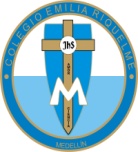 Fecha:31 de agosto Asignatura:   MatemáticasGrado:8°Docente: Daniel Castaño AgudeloDocente: Daniel Castaño Agudelo